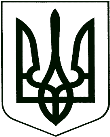 	У К Р А Ї Н А	ПРОЄКТКОРЮКІВСЬКА МІСЬКА РАДАЧЕРНІГІВСЬКА ОБЛАСТЬР І Ш Е Н Н Я(дванадцята сесія восьмого скликання)Про приватизацію земельних ділянокна території Забарівського старостинського округуРозглянувши заяви громадян про передачу безоплатно у власність земельних ділянок та додані до них матеріали, враховуючи рекомендації постійної комісії міської ради з питань житлово-комунального господарства, регулювання земельних відносин, будівництва та охорони навколишнього природного середовища, керуючись ст.ст. 12, 116, 118, 122 Земельного кодексу України, ст. 26 Закону України «Про місцеве самоврядування в Україні», міська рада ВИРІШИЛА:1. Затвердити Бурлак Ірині Віталіївні проєкт землеустрою щодо відведення земельної ділянки безоплатно у власність, загальною площею 2,0000 га для ведення особистого селянського господарства, що розташована в адміністративних межах Корюківської міської ради (в межах населеного пункту села Забарівка) Корюківського району Чернігівської області. 1.1. Передати Бурлак Ірині Віталіївні безоплатно у власність земельну ділянку площею 2,0000 га, (кадастровий номер земельної ділянки 7422483500:07:000:0099) із земель сільськогосподарського призначення для ведення особистого селянського господарства, що розташована в адміністративних межах Корюківської міської ради (в межах населеного пункту села Забарівка) Корюківського району Чернігівської області.2. Затвердити Мороз Олександрі Олександрівні проєкт землеустрою щодо відведення земельної ділянки безоплатно у власність, загальною площею  2,0000 га для ведення особистого селянського господарства, що розташована в адміністративних межах Корюківської міської ради (в межах населеного пункту села Нова Буда) Корюківського району Чернігівської області. 2.1. Передати Мороз Олександрі Олександрівні безоплатно у власність земельну ділянку площею 2,0000 га, (кадастровий номер земельної ділянки 7422483500:04:000:0003) із земель сільськогосподарського призначення для ведення особистого селянського господарства, що розташована в адміністративних межах Корюківської міської ради (в межах населеного пункту села Нова Буда) Корюківського району Чернігівської області.3. Затвердити Вінніченку Павлу Олексійовичу проєкт землеустрою щодо відведення земельної ділянки безоплатно у власність, загальною площею  0,1877 га для ведення особистого селянського господарства, що розташована в адміністративних межах Корюківської міської ради (в межах населеного пункту села Воловики) Корюківського району Чернігівської області. 3.1. Передати Вінніченку Павлу Олексійовичу безоплатно у власність земельну ділянку площею 0,1877 га, (кадастровий номер земельної ділянки 7422483500:07:000:0097) із земель сільськогосподарського призначення для ведення особистого селянського господарства, що розташована в адміністративних межах Корюківської міської ради (в межах населеного пункту села Воловики) Корюківського району Чернігівської області.4. Затвердити Нестеренко Наталії Олексіївні проєкт землеустрою щодо відведення земельної ділянки безоплатно у власність, загальною площею  0,1200 га для індивідуального садівництва, що розташована в адміністративних межах Корюківської міської ради (в межах населеного пункту села Воловики) Корюківського району Чернігівської області. 4.1. Передати Нестеренко Наталії Олексіївні безоплатно у власність земельну ділянку площею 0,1200 га, (кадастровий номер земельної ділянки 7422483500:02:001:0091) із земель сільськогосподарського призначення для індивідуального садівництва, що розташована в адміністративних межах Корюківської міської ради (в межах населеного пункту села Воловики) Корюківського району Чернігівської області.5. Затвердити Нестеренко Світлані Володимирівні проєкт землеустрою щодо відведення земельної ділянки безоплатно у власність, загальною площею  0,1200 га для індивідуального садівництва, що розташована в адміністративних межах Корюківської міської ради (в межах населеного пункту села Воловики) Корюківського району Чернігівської області. 5.1. Передати Нестеренко Світлані Володимирівні безоплатно у власність земельну ділянку площею 0,1200 га, (кадастровий номер земельної ділянки 7422483500:02:001:0090) із земель сільськогосподарського призначення для індивідуального садівництва, що розташована в адміністративних межах Корюківської міської ради (в межах населеного пункту села Воловики) Корюківського району Чернігівської області.6. Затвердити Нестеренку Ігору Михайловичу проєкт землеустрою щодо відведення земельної ділянки безоплатно у власність, загальною площею  0,1200 га для індивідуального садівництва, що розташована в адміністративних межах Корюківської міської ради (в межах населеного пункту села Воловики) Корюківського району Чернігівської області. 6.1. Передати Нестеренку Ігору Михайловичу безоплатно у власність земельну ділянку площею 0,1200 га, (кадастровий номер земельної ділянки 7422483500:02:001:0093) із земель сільськогосподарського призначення для індивідуального садівництва, що розташована в адміністративних межах Корюківської міської ради (в межах населеного пункту села Воловики) Корюківського району Чернігівської області.7. Затвердити Єфіменко Анні Миколаївні проєкт землеустрою щодо відведення земельної ділянки безоплатно у власність, загальною площею  0,7256 га для ведення особистого селянського господарства, що розташована в адміністративних межах Корюківської міської ради (в межах населеного пункту села Воловики) Корюківського району Чернігівської області. 7.1. Передати Єфіменко Анні Миколаївні безоплатно у власність земельну ділянку площею 0,7256 га, (кадастровий номер земельної ділянки 7422483500:02:001:0094) із земель сільськогосподарського призначення для ведення особистого селянського господарства, що розташована в адміністративних межах Корюківської міської ради (в межах населеного пункту села Воловики) Корюківського району Чернігівської області.8. Право власності на земельну ділянку виникає з моменту державної реєстрації цього права та оформлюється відповідно до Закону України «Про державну реєстрацію речових прав на нерухоме майно та їх обтяжень». Земельну ділянку використовувати за цільовим призначенням, з дотриманням вимог статей 20, 91, 103 Земельного кодексу України, Закону України «Про особисте селянське господарство» та інших нормативно-правових актів.9. Контроль за виконанням даного рішення покласти на постійну комісію міської ради з питань житлово-комунального господарства, регулювання земельних відносин, будівництва та охорони навколишнього природного середовища.Міський голова								    Ратан АХМЕДОВПОГОДЖЕНО:Начальник відділу земельних ресурсів та комунального майна виконавчого апарату міської ради                                 		            Т.СКИБАНачальник юридичного відділу – державний реєстратор виконавчого апарату міської ради                       			            І.ВАЩЕНКО __ січня 2022 рокум. Корюківка№ __-12/VIII  